RAHOITUS JA OSAMAKSU			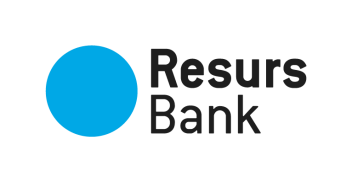 Haluatko maksaa laskulla tai Sinulle sopivissa erissä? HakeminenRahoituksen hakeminen on helppoa ja nopeaa. Kun tiedät toivomasi rahoitusmäärän (maks. 2000€), voit tehdä hakemuksen alla olevalla sähköisellä hakemuksella tai paikan päällä asiantuntevan henkilökuntamme avustuksella. Luotonantaja on Resurs Bank AB Suomen sivuliike.Et maksa ostoksen teon yhteydessä mitään. Lasku ostoksestasi toimitetaan kotiisi ostokuukautta seuraavana kuukautena, jolloin valitset sinulle parhaiten sopivan maksuvaihtoehdonSaat aina 30–60 päivää kulutonta ja korotonta maksuaikaaVoit halutessasi jakaa ostosumman pidemmälle maksuajalle ja valita useista eri maksuvaihtoehdoista – katso lisätiedot esitteestäRahoitusesiteYleiset ehdotVakiomuotoiset eurooppalaiset kuluttajaluottotiedot(Jos rahoitusesite tai tiliehdot eivät aukea selaimessasi, saatat tarvita Adobe Readerin. Voit tarvittaessa asentaa sen tästä.)Avaa rahoitushakemus tästäSaat luottopäätöksen heti ja tilin käyttöösi kun olet allekirjoittanut luottosopimuksen sähköisesti TUPAS-varmenteella. Tämän jälkeen voit asioida liikkeessä näyttämällä oston yhteydessä voimassa olevan henkilötodistuksen.Voit avata tilin myös kätevästi älypuhelimella lähettämällä tekstiviestin OPTIIKKA numeroon 18311. Saat paluuviestinä linkin luottohakemukseen ja päätöksen heti puhelimeesi!Jos sinulla on kysyttävää hakemuksesta, rahoitusvaihtoehdoista tai tiliehdoista, ole yhteydessä Resurs Bankin asiakaspalveluun, puh. 09 622 4308 (ma-pe klo 8-18).